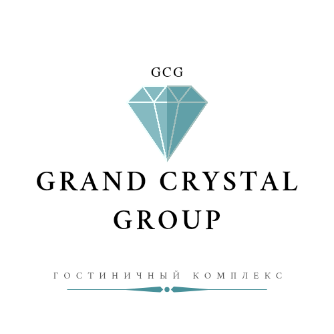 ⸙ Стоимость комплексного завтрака – 550 руб. на человека ⸙ Из комплекса возможен выбор 4х позиций на 1го человека, включительно напитки. ⸙ Кофе из кофе машины оплачивается отдельно. ЗАВТРАКИЗАВТРАКИЗАВТРАКИДата:№ комнаты№ комнатыБЛЮДОпорция/выходваш выборЯичная группаЯичная группаЯичная группаЯичница «ГЛАЗУНЬЯ»Яйца 2 шт./100 гр.Яичница «ГЛАЗУНЬЯ С КОЛБАСОЙ»Яйца 2 шт./60 гр.Яйцо отварное и бутерброд с маслом2 шт./2 шт.Омлет1порция/150 гр.КашиКашиКашиКаша овсяная на молоке/с тыквой/фруктами250 гр.Каша манная на молоке/с тыквой/фруктами250 гр.Каша рисовая на молоке/с тыквой/фруктами250 грБутербродыБутербродыБутербродыГорячий бутерброд с колбасой и сыром1 шт./15/30/20 гр.Бутерброд с сыром и сливочным маслом1 шт./15/30/30 гр.Бутерброд с огурцом и бужениной1 шт./15/20/40 гр.Сэндвич «ПО-ДОМАШНЕМУ С КУРОЙ»1 шт.Сосиска отварная1 шт.БлиныБлиныБлиныБлины с творогом и сметаной2 шт.Блины с мясом и сметаной2 шт. Блины с яблоком, корицей и сметаной2 шт.Бельгийские вафли (оплачивается отдельно по прайсу)Бельгийские вафли (оплачивается отдельно по прайсу)Бельгийские вафли (оплачивается отдельно по прайсу)Вафля с фруктами под сахарной пудрой и мороженным2 шт./350 руб.Вафля с бужениной, соленым огурцом, сыром маскарпоне и дижонской горчицей 2 шт./380 руб.Вафля с семгой малосоленой, сыром маскарпоне и томатами черри2 шт./450 руб.НапиткиЧай черный/зеленый пакетированный200 мл.Кофе растворимый/со сливками200 мл.Сок пакетированный в ассортименте200 мл.Кофе машина (оплачивается отдельно по прайсу)Кофе машина (оплачивается отдельно по прайсу)Кофе машина (оплачивается отдельно по прайсу)Кофе вареный из кофе машины180 мл./100 руб.Капучино200 мл./220 руб.Латте250 мл./250 руб.Американо180 мл./150 руб.Чай производства МАЦЕСТА в заварном чайнике в ассортименте400 мл./300 руб.